                                                                                                                                         № 33  24 августа 2021 г.  ПРОЕКТРОССИЙСКАЯ ФЕДЕРАЦИЯИРКУТСКАЯ ОБЛАСТЬНИЖНЕУДИНСКИЙ РАЙОНД У М АЗАРЕЧНОГО МУНИЦИПАЛЬНОГО ОБРАЗОВАНИЯСЕЛЬСКОГО ПОСЕЛЕНИЯРЕШЕНИЕОБ УТВЕРЖДЕНИИ ПОРЯДКА ОПРЕДЕЛЕНИЯ ТЕРРИТОРИИ ИЛИ ЧАСТИ ТЕРРИТОРИИ ЗАРЕЧНОГО МУНИЦИПАЛЬНОГО ОБРАЗОВАНИЯ, ПРЕДНАЗНАЧЕННОЙ ДЛЯ РЕАЛИЗАЦИИ ИНИЦИАТИВНЫХ ПРОЕКТОВВ соответствии с Федеральным законом от 06.10.2003 № 131-ФЗ «Об общих принципах организации местного самоуправления в Российской Федерации»,  руководствуясь Уставом Заречного муниципального образования, Дума Заречного муниципального образования РЕШИЛА:Утвердить Порядок реализации определения территории или части территории Заречного муниципального образования, предназначенной для реализации инициативных проектов,  согласно приложению №1  к настоящему Решению. 2.Опубликовать настоящее решение в газете «Вестник Заречного муниципального образования», разместить на официальном сайте администрации Заречного муниципального образования. 3.Настоящее решение вступает в силу после дня его официального опубликования.Глава Заречногомуниципального образования                                                                   А.И.РоманенкоПриложение №1                                                                 к решению Думы Заречного                                                      муниципального образования                                                          от «00» августа 2021 г. № 00Порядокопределения территории или части территории Заречного муниципального образования, предназначенной для реализации инициативных проектов.1. Общие положенияНастоящий порядок устанавливает процедуру определения территории или части территории Заречного муниципального образования (далее - территория), на которой могут реализовываться инициативные проекты.Для целей настоящего Порядка инициативный проект - проект, внесенный в администрацию Заречного муниципального образования (далее-администрация), посредством которого обеспечивается реализация мероприятий, имеющих приоритетное значение для жителей Заречного муниципального образования или его части по решению вопросов местного значения или иных вопросов, право решения которых предоставлено органам местного самоуправления муниципального образования (далее — инициативный проект);Территория, на которой могут реализовываться инициативные проекты, устанавливается решением администрации.С заявлением об определении территории, части территории, на которой может реализовываться инициативный проект, вправе обратиться инициаторы проекта:инициативная группа численностью не менее десяти граждан, достигших шестнадцатилетнего возраста и проживающих на территории Заречного муниципального образования;органы территориального общественного самоуправления;товарищества собственников жилья.Инициативные проекты могут реализовываться в границах Заречного муниципального образования в пределах следующих территорий проживания граждан:в границах территорий территориального общественного самоуправления;группы жилых домов;жилого микрорайона;сельского населенного пункта, не являющегося поселением;иных территорий проживания граждан.Порядок внесения и рассмотрения заявления об определении
территории, на которой может реализовываться инициативный проектДля установления территории, на которой могут реализовываться инициативные проекты, инициатор проекта обращается в администрацию с заявлением об определении территории, на которой планирует реализовывать инициативный проект с описанием ее границ.Заявление об определении территории, на которой планируется реализовывать инициативный проект подписывается инициаторами проекта.В случае, если инициатором проекта является инициативная группа, заявление подписывается всеми членами инициативной группы, с указанием фамилий, имен, отчеств, контактных телефонов.К заявлению инициатор проекта прилагает следующие документы:краткое описание инициативного проекта;копию протокола собрания инициативной группы о принятии решения о внесении в администрацию муниципального образования инициативного проекта и определении территории, на которой предлагается его реализация.Администрация  в течение 15 календарный дней со дня поступления заявления принимает решение:об определении границ территории, на которой планируется реализовывать инициативный проект;об отказе в определении границ территории, на которой планируется реализовывать инициативный проект.Решение об отказе в определении границ территории, на которой предлагается реализовывать инициативный проект, принимается в следующих случаях:территория выходит за пределы территории Заречного муниципального образования;запрашиваемая территория закреплена в установленном порядке за иными пользователями или находится в собственности;в границах запрашиваемой территории реализуется иной инициативный проект;виды разрешенного использования земельного участка на запрашиваемой территории не соответствует целям инициативного проекта;реализация инициативного проекта на запрашиваемой территории противоречит нормам федерального, либо регионального, либо муниципального законодательства,О принятом решении инициатору проекта сообщается в письменном виде с обоснованием (в случае отказа) принятого решения.При установлении случаев, указанных в части 2.5. настоящего Порядка, администрация вправе предложить инициаторам проекта иную территорию для реализации инициативного проектаОтказ в определении запрашиваемой для реализации инициативного проекта территории, не является препятствием к повторному представлению документов для определения указанной территории, при условии устранения препятствий, послуживших основанием для принятия администрацией муниципального образования соответствующего решения.3. Заключительные положенияРешение администрации   об отказе в определении территории, на которой планируется реализовывать инициативный проект, может быть обжаловано в установленном законодательством порядке.ПРОЕКТРОССИЙСКАЯ ФЕДЕРАЦИЯИРКУТСКАЯ ОБЛАСТЬНИЖНЕУДИНСКИЙ РАЙОНД У М АЗАРЕЧНОГО МУНИЦИПАЛЬНОГО ОБРАЗОВАНИЯСЕЛЬСКОГО ПОСЕЛЕНИЯРЕШЕНИЕОБ УТВЕРЖДЕНИИ ПОРЯДКА РЕАЛИЗАЦИИ ИНИЦИАТИВНЫХ ПРОЕКТОВ В ЗАРЕЧНОМ МУНИЦИПАЛЬНОМ ОБРАЗОВАНИИВ соответствии со статьями 74 и 86 Бюджетного кодекса Российской Федерации, статьи 26' Федерального закона от 06.10.2003 № 131-ФЗ «Об общих принципах организации местного самоуправления в Российской Федерации», с целью активизации участия жителей Заречного муниципального образования в осуществлении местного самоуправления и решения вопросов местного значения посредством реализации на территории Заречного муниципального образования инициативных проектов, руководствуясь ст.33 Устава Заречного муниципального образования, Дума Заречного муниципального образования РЕШИЛА:Утвердить Порядок реализации   инициативных проектов в Заречном муниципальном образовании согласно приложению №1  к настоящему Решению. 2.Опубликовать настоящее решение в газете «Вестник Заречного муниципального образования», разместить на официальном сайте администрации Заречного муниципального образования. 3.Настоящее решение вступает в силу после дня его официального опубликования.Глава Заречногомуниципального образования                                                   А.И.РоманенкоПриложение №1                                                                 к решению Думы Заречного                                                      муниципального образования                                                          от «00» августа 2021 г. № 00Порядокреализации   инициативных проектов  в Заречном муниципальном образовании1. Общие положенияНастоящий Порядок разработан в соответствии со статьями 74 и 86 Бюджетного кодекса Российской Федерации, Федеральным законом от 06.10.2003 №131-ФЗ «Об общих принципах организации местного самоуправления в Российской Федерации» в целях проведения мероприятий, имеющих приоритетное значение для жителей Заречного муниципального образования или его части, путем реализации инициативных проектов.Под инициативным проектом понимается проект, внесенный в администрацию Заречного муниципального образования (далее-администрация), посредством которого обеспечивается реализация мероприятий, имеющих приоритетное значение для жителей Заречного муниципального образования (далее-жителей) или его части по решению вопросов местного значения или иных вопросов, право решения которых предоставлено органам местного самоуправления муниципального образования.Целью реализации инициативных проектов является активизация участия жителей   в определении приоритетов расходования средств местного бюджета и поддержка инициатив жителей в решении вопросов местного значения и (или) иных вопросов, право решения которых предоставлено органам местного самоуправления.Задачами реализации инициативных проектов являются:повышение эффективности бюджетных расходов за счет вовлечения жителей в процессы принятия решений на местном уровне и усиление гражданского контроля за деятельностью органов местного самоуправления муниципального образования в ходе реализации инициативных проектов;повышение открытости деятельности органов местного самоуправления муниципального образования;развитие взаимодействия администрации  с жителями и территориальным общественным самоуправлением муниципального образования.Принципами реализации инициативных проектов являются:равная доступность для всех граждан муниципального образования в выдвижении инициативных проектов;конкурсный отбор инициативных проектов;открытость и гласность процедур при выдвижении и рассмотрении инициативных проектов.Участниками реализации инициативных проектов являются:администрация ;жители;органы территориального общественного самоуправления;товарищества собственников жилья;индивидуальные предприниматели, юридические и физические лица, предоставившие средства либо обеспечившие предоставление средств для реализации проекта (далее - организации и другие внебюджетные источники).Порядок внесения инициативного проектаИнициаторами инициативного проекта (далее - инициаторы проекта) вправе выступать:инициативная группа численностью не менее десяти граждан, достигших шестнадцатилетнего возраста и проживающих на территории Заречного муниципального образования;органы территориального общественного самоуправления;товарищества собственников жилья.Предлагаемый к реализации инициативный проект должен быть ориентирован на решение конкретной проблемы в рамках вопросов местного значения в пределах территории (части территории) Заречного муниципального образования и содержать следующие сведения:описание проблемы, решение которой имеет приоритетное значение для жителей   или его части;обоснование предложений по решению указанной проблемы;описание ожидаемого результата (ожидаемых результатов) реализации инициативного проекта;предварительный расчет необходимых расходов на реализацию инициативного проекта;планируемые сроки реализации инициативного проекта;сведения о планируемом (возможном) финансовом, имущественном и (или) трудовом участии заинтересованных лиц в реализации данного проекта;указание на объем средств местного бюджета в случае необходимости использования этих средств в реализации инициативного проекта, за исключением планируемого объема инициативных платежей;гарантийное письмо инициатора проекта, подтверждающее обязательства по финансовому обеспечению инициативного проекта;гарантийное письмо индивидуального предпринимателя, юридического или физического лица, выразивших желание принять участие в софинансировании инициативного проекта, подтверждающее обязательства по финансовому обеспечению проекта (при наличии);указание на территорию муниципального образования или его часть, в границах которой будет реализовываться инициативный проект, определенную инициаторами проекта в соответствии с Порядком определения части территории Заречного муниципального образования, на которой могут реализовываться инициативные проекты, утвержденным решением Думы Заречного муниципального образования от 00.09.2021 г. №___ (далее - Порядок определения территории);протокол собрания (конференции) граждан по вопросу о поддержке и выдвижении инициативного проекта жителями;фотоматериалы о текущем состоянии объекта, на котором планируется проведение работ в рамках инициативного проекта;сопроводительное письмо за подписью представителя инициативной группы с описью представленных документов;указание на способ информирования администрацией  инициаторов проекта о рассмотрении инициативного проекта.При разработке инициативного проекта его инициаторы обращаются в администрацию для решения вопроса определения территории муниципального образования или ее части, в границах которой предлагается реализовать данный проект.Администрация в течение 15 дней со дня получения обращения инициаторов проекта принимает решение в соответствии с Порядком определения территории, утвержденным решением Думы Заречного муниципального образования от 00.09.2021 г. №__Инициативный проект до его внесения в администрацию  подлежит рассмотрению на собрании или конференции граждан, в том числе на собрании или конференции граждан, осуществляющих территориальное общественное самоуправление, с целью обсуждения инициативного проекта, определения его соответствия интересам жителей   и целесообразности его реализации, а также принятия собранием граждан или конференцией граждан решения о поддержке и выдвижении инициативного проекта.На одном собрании (конференции) граждан возможно рассмотрение нескольких инициативных проектов.О проведении собрании (конференции) граждан жители муниципального образования должны быть проинформированы инициаторами проекта не менее чем за 15 дней до их проведения.При внесении инициативного проекта в администрацию инициаторы проекта прикладывают к нему протокол собрания (конференции) граждан, который должен содержать следующую информацию:дату и время проведения собрания (конференции) граждан;количество граждан, присутствовавших на собрании (конференции);данные (ФИО, контактный телефон) об инициаторе проведения собрания (конференции) граждан н секретаре собрания (конференции);повестку дня о рассмотрении следующих вопросов;а)	утверждение инициативного проекта;б)	утверждение перечня и объемов работ по инициативному проекту;в)	принятие решения о размере софинансирования инициативного проекта жителями муниципального образования;г)	уровень софинансирования инициативного проекта юридическими и физическими лицами, индивидуальными предпринимателями, желающими принять участие в реализации инициативного проекта (при наличии);д)	уровень софинансирования инициативного проекта за счет бюджета муниципального образования;с) вклад населения, юридических и физических лиц, индивидуальных предпринимателей, желающих принять участие в реализации инициативного проекта, в неденежной форме (трудовое участие, материалы, и другие формы);ж) принятие решения о порядке и сроках сбора средств софинансирования проекта;з) утверждение состава инициативной группы граждан и ее представителя, уполномоченного подписывать документы и представлять интересы в органах местного самоуправления муниципального образования, других органах и организациях при внесении и реализации инициативного проекта.Информирование населения о поступлении инициативного проекта и обобщение предложений и замечаний жителей.  Администрация в течение трех рабочих дней со дня внесения инициативного проекта опубликовывает (обнародует) и размещает на официальном сайте администрации в информационно-телекоммуникационной сети «Интернет» следующую информацию:о внесении инициативного проекта, с указанием сведений, перечисленных в части 8 настоящего Порядка;об инициаторах проекта;о возможности направления жителями муниципального образования в адрес администрации муниципального образования в письменной или электронной форме замечаний и предложений по инициативному проекту и сроки их предоставления.Граждане, проживающие на территории Заречного муниципального образования, достигшие шестнадцатилетнего возраста и желающие выразит свое мнение, в сроки, установленные в соответствии с пунктом 3 части 12 настоящего Порядка, направляют в адрес администрации замечания и предложения по инициативному проекту.Администрация, в течение пяти календарных дней со дня, следующего за днем истечения срока, установленного в соответствии с пунктом 3 части 12 настоящего Порядка, проводит обобщение поступивших замечаний и предложений, по результатам которого составляет заключение.Заключение о результатах обобщения поступивших от жителей замечаний и предложений по инициативному проекту в течение двух рабочих дней со дня его составления размещаются на официальном сайте администрации в информационно-телекоммуникационной сети «Интернет».Рассмотрение инициативного проектаИнициативный проект рассматривается администрацией  в течение 30 дней со дня его внесения. По результатам рассмотрения инициативного проекта администрация  принимает одно из следующих решений:поддержать инициативный проект и продолжить работу над ним в пределах бюджетных ассигнований, предусмотренных решением о местном бюджете, на соответствующие цели и (или) в соответствии с порядком составления и рассмотрения проекта местного бюджета (внесения изменений в решение о местном бюджете);отказать в поддержке инициативного проекта и вернуть его инициаторам проекта с указанием причин отказа в поддержке инициативного проекта.Администрация  вправе отказать в поддержке инициативного проекта в случаях:несоблюдения установленного порядка внесения инициативного проекта и его рассмотрения;несоответствия инициативного проекта требованиям федеральных законов и иных нормативных правовых актов Российской Федерации, законов и иных нормативных правовых актов Иркутской области, уставу Заречного муниципального образования;невозможности реализации инициативного проекта ввиду отсутствия у органов местного самоуправления Заречного муниципального образования необходимых полномочий и прав;отсутствия средств местного бюджета в объеме средств, необходимом для реализации инициативного проекта, источником формирования которых не являются инициативные платежи;наличия возможности решения описанной в инициативном проекте проблемы более эффективным способом;признания инициативного проекта не прошедшим конкурсный отбор.Администрация вправе, а в случае, предусмотренном пунктом 5 части 16 настоящего Порядка, обязана предложить инициаторам проекта совместно доработать инициативный проект, а также рекомендовать представить его на рассмотрение в орган местного самоуправления иного муниципального образования или в государственный орган в соответствии с их компетенцией.В случае, если в администрацию внесено несколько инициативных проектов, в том числе с постановкой аналогичных по содержанию приоритетных проблем, то администрация организует проведение конкурсного отбора в Порядке проведения конкурсного отбора инициативных проектов для реализации на территории Заречного муниципального образования, утвержденном решением Думы Заречного муниципального образования от 00.09.2021 г. №__, и информирует об этом инициаторов проектов.Проведение конкурсного отбора возлагается на коллегиальный орган - конкурсную комиссию, формирование и деятельность которой определяется Положением о конкурсной комиссии по организации и проведению конкурсного отбора инициативных проектов, утвержденным решением Думы Заречного муниципального образования от 00.09.2021 г. №__Порядок финансирования инициативного проектаИсточником финансового обеспечения реализации инициативных проектов являются предусмотренные решением о местном бюджете бюджетные ассигнования на реализацию инициативных проектов, формируемые в том числе с учетом объемов инициативных платежей и иных межбюджетных трансфертов, предоставленных в целях финансового обеспечения соответствующих расходных обязательств муниципального образования.Под инициативными платежами понимаются денежные средства граждан, индивидуальных предпринимателей и юридических лиц, образованных в соответствии е законодательством Российской Федерации, уплачиваемые на добровольной основе и зачисляемые в соответствии с Бюджетным кодексом Российской Федерации в бюджет муниципального образования в целях реализации конкретных инициативных проектов.Администрацией   ежегодно устанавливается общая предельная сумма финансирования инициативных проектов, исходя из обшей суммы средств, предусмотренных в бюджете муниципального образования.Не допускается выделение финансовых средств из местного бюджета на:объекты частной собственности; объекты, расположенные в садоводческих некоммерческих организациях, не находящихся в муниципальной собственности;ремонт или строительство объектов культового и религиозного назначения; проекты, которые могут иметь негативное воздействие на окружающую среду;ремонт или строительство административных зданий, сооружений, являющихся частной собственностьюобъекты, используемые для нужд органов местного самоуправления.Уровень софинансирования инициативного проекта за счет средствместного бюджета составляет:в случае, если инициатором проекта являются юридические лица - не более 85% от стоимости реализации инициативного проекта;в случае, если инициатором проекта являются индивидуальные предприниматели - не более 95% от стоимости реализации инициативного проекта;в случае, если инициатором проекта являются жители муниципального образования - не более 97% от стоимости реализации инициативного проекта.Документальным подтверждением софинансирования инициативного проекта жителями муниципального образования, индивидуальными предпринимателями, юридическими лицами, являются договоры пожертвования, платежные поручения.Исполнитель обеспечивает результативность, адресность и целевой характер использования денежных средств, выделенных для реализации инициативного проектаИсполнитель предоставляет отчетность об использовании денежных средств, полученных за счет средств жителей муниципального образования, индивидуальных предпринимателей, юридических лиц, которая предоставляется по требованию представителя инициативной группы.В случае, если инициативный проект не был реализован, инициативные платежи подлежат возврату лицам (в том числе организациям), осуществившим их перечисление в бюджет муниципального образования до конца финансового года.В случае образования по итогам реализации инициативного проекта излишне уплаченных инициативных платежей, не использованных в целях реализации инициативного проекта, указанные платежи подлежат возврату лицам, осуществившим их перечисление в местный бюджет и распределяются между ними пропорционально от суммы вносимого финансирования.Реализация инициативных проектов может обеспечиваться также в форме добровольного имущественного и (или) трудового участия заинтересованных лиц.ПРОЕКТРОССИЙСКАЯ ФЕДЕРАЦИЯИРКУТСКАЯ ОБЛАСТЬНИЖНЕУДИНСКИЙ РАЙОНД У М АЗАРЕЧНОГО МУНИЦИПАЛЬНОГО ОБРАЗОВАНИЯСЕЛЬСКОГО ПОСЕЛЕНИЯРЕШЕНИЕОБ УТВЕРЖДЕНИИ ПОРЯДКА ПРОВЕДЕНИЯ КОНКУРСНОГО ОТБОРА ИНИЦИАТИВНЫХ ПРОЕКТОВ ДЛЯ РЕАЛИЗАЦИИ НА ТЕРРИТОРИИ, ЧАСТИ ТЕРРИТОРИИ ЗАРЕЧНОГО МУНИЦИПАЛЬНОГО ОБРАЗОВАНИЯВ соответствии со статьей 26' Федерального закона от 06.10.2003 № 131- ФЗ «Об общих принципах организации местного самоуправления в Российской Федерации», Порядком реализации инициативных проектов в Заречном  муниципальном образовании, утвержденным решением Думы Заречного муниципального образования от 00.08.2021 г. №___, руководствуясь ст.33 Устава Заречного муниципального образования, Дума Заречного муниципального образования РЕШИЛА: Утвердить:Порядок проведения конкурсного отбора инициативных проектов для реализации на территории, части территории Заречного муниципального образования согласно приложению №1  к настоящему Решению.Положение о конкурсной комиссии по организации и проведению конкурсного отбора инициативных проектов согласно приложению №2 к настоящему Решению.Опубликовать настоящее решение в газете «Вестник Заречного муниципального образования», разместить на официальном сайте администрации Заречного муниципального образования.Глава Заречногомуниципального образования                                                   А.И.РоманенкоПриложение №1                                                                 к решению Думы Заречного                                                      муниципального образования                                                          от «00» августа 2021 г. № 00Порядокпроведении конкурсного отбора инициативных проектов для
реализации на территории, части территории Заречного муниципального образования1. Общие положенияНастоящий Порядок устанавливает процедуру проведения конкурсного отбора инициативных проектов для реализации на территории, части территории Заречного муниципального образования (далее - Порядок, конкурсный отбор).Конкурсный отбор проводится в случае, если в администрацию Заречного муниципального образования (далее- администрацию) внесено несколько инициативных проектов, в том числе с описанием аналогичных по содержанию приоритетных проблем.Целью проведения конкурсного отбора является определение наиболее социально значимых инициативных проектов для последующего предоставления за счет средств бюджета муниципального образования бюджетных ассигнований на их реализацию.Конкурсному отбору подлежат инициативные проекты, внесенные в администрацию   их инициаторами.Участниками конкурсного отбора являются инициаторы проектов, внесенных (далее - участники конкурсного отбора).К участию в конкурсном отборе допускаются поступившие в администрацию  инициативные проекты, соответствующие требованиям, установленным статьей 261 Федерального закона от Об. 10.2003 № 131-ФЗ «Об общих принципах организации местного самоуправления в Российской Федерации».2. Организация и проведение конкурсного отбораПроведение конкурсного отбора осуществляется конкурсной комиссией по проведению конкурсного отбора инициативных проектов на территории Заречного муниципального образования (далее - конкурсная комиссия).Конкурсная комиссия осуществляет свою деятельность в соответствии с Положением о конкурсной комиссии по организации и проведению конкурсного отбора инициативных проектов согласно приложению № 2 к настоящему Решению.Организатором конкурсного отбора является администрация, которая осуществляет следующие функции:определяет дату, время и место проведения конкурсного отбора;формирует конкурсную комиссию;информирует о проведении конкурсного отбора инициаторов проекта;готовит извещение о проведении конкурсного отбора, обеспечивает его опубликование в муниципальной газете «Вестник Заречного муниципального образования» и размещение на официальном сайте администрации  в сети «Интернет»  ;передает в конкурсную комиссию инициативные проекты, поступившие в администрацию   и допущенные к конкурсному отбору, с приложением к каждому инициативному проекту следующих документов:а)	информации в произвольной письменной форме об отнесении инициативного проекта к вопросам местного значения, в рамках которых планируется реализация инициативного проекта;б) выписки из решения о бюджете или сводной бюджетной росписи бюджета муниципального образования о бюджетных ассигнованиях, предусмотренных на реализацию инициативного проекта в текущем году;в)	гарантийного письма в произвольной письменной форме о готовности юридических лиц, индивидуальных предпринимателей, общественных организаций, ТОС, ТСЖ, населения Заречного муниципального образования принять участие в софинансировании инициативного проекта и (или) о готовности оказания ими содействия в реализации инициативного проекта посредством трудовых ресурсов;6.	назначает дату первого заседания конкурсной комиссии;7. осуществляет техническое обеспечение деятельности конкурсной комиссии;8. доводит до сведения участников конкурсного отбора о результатах конкурсного отбора.9. Конкурсная комиссия осуществляет рассмотрение инициативных проектов в срок не более 20 дней со дня их поступления.10. Конкурсный отбор инициативных проектов и подведение итогов осуществляются конкурсной комиссией в соответствии с критериями оценки проектов, указанными в приложении к настоящему Порядку.11. Инициатор проекта не менее чем за 5 дней до даты проведения конкурсного отбора имеет право отозвать свой инициативный проект и отказаться от участия в конкурсном отборе, сообщив об этом письменно организатору конкурсного отбора.При проведении конкурсного отбора конкурсная комиссия осуществляет ранжирование инициативных проектов по набранному количеству баллов.Победителями конкурсного отбора признаются инициативные проекты, набравшие наибольшее количество баллов по отношению к остальным инициативным проектам, с учетом общей суммы бюджетных ассигнований местного бюджета, предусмотренных на софинансирование инициативных проектов в муниципальном образовании в текущем финансовом году.В случае, если два или более инициативных проекта получили равную оценку, наиболее высокий рейтинг присваивается инициативному проекту объем привлекаемых средств, из внебюджетных источников финансирования которого больше.В случае одинакового объема привлекаемых средств из внебюджетных источников финансирования более высокий рейтинг присваивается участнику с наиболее ранней датой внесения инициативного проекта.По результатам заседания конкурсной комиссии составляется протокол заседания комиссии, который подписывается председателем конкурсной комиссии и секретарем конкурсной комиссии.Конкурсная комиссия формирует перечень прошедших конкурсный отбор проектов, набравших наибольшее количество баллов, который представляет в администрацию муниципального образования в течение 3 дней со дня проведения заседании.Организатор конкурсного отбора в течение 10 дней после принятия решения конкурсной комиссией доводит до сведения инициатора проекта его результаты.Список инициативных проектов-победителей утверждается постановлением администрации  и размешается на сайте.Заявки, документы и материалы, прошедшие конкурсный отбор, участникам конкурсного отбора не возвращаются.Приложение  к Порядку проведения конкурсного отбора инициативных   проектов для реализации на территории, части территории  Заречного муниципального образованияКРИТЕРИИ ОЦЕНКИинициативных проектов, представленных для конкурсного отбораПриложение №2                                                                 к решению Думы Заречного                                                      муниципального образования                                                          от «00» августа 2021 г. № 00Положениео конкурсной комиссии по организации и проведению конкурсного
отбора инициативных проектовОбщие положенийНастоящее Положение определяет порядок формирования и работы конкурсной комиссии по организации и проведению конкурсного отбора инициативных проектов (далее - конкурсная комиссия, комиссия).Конкурсная комиссия осуществляет свою деятельность на основе Конституции Российской Федерации, федеральных законов, иных нормативных правовых актов Российской Федерации, Порядка проведения конкурсного отбора инициативного проекта для реализации на территории, части территории Заречного муниципального образования (далее - Порядок проведения конкурсного отбора) и настоящего Положения.Конкурсная комиссия формируется администрацией Заречного муниципального образования (далее-администрация).При формировании конкурсной комиссии половина от общего числа членов конкурсной комиссии назначается на основе предложений представительного органа муниципального образования.Состав конкурсной комиссии утверждается распоряжением администрации.Основные задачи, функции и права конкурсной комиссииОсновной задачей конкурсной комиссии является определение лучшего, из числа представленных на конкурсный отбор, инициативного проекта для реализации на территории, части территории Заречного  муниципального образования.Основными функциями конкурсной комиссии являются:размещение информации о ходе проведения конкурсном отборе на официальном сайте администрации  в сети «Интернет»;информирование администрации и инициаторов проектов по вопросам организации и проведения конкурсного отбора;рассмотрение и оценка поступивших инициативных проектов;формирование перечня прошедших конкурсный отбор проектов, набравших наибольшее количество баллов;Порядок работы конкурсной комиссииКонкурсная комиссия состоит из председателя конкурсной комиссии, заместителя председателя конкурсной комиссии, секретаря конкурсной комиссии и членов конкурсной комиссии.Председатель конкурсной комиссии:осуществляет общее руководство работой конкурсной комиссии;ведет заседание конкурсной комиссии;определяет дату, время и место проведения заседания конкурсной комиссии, утверждает повестку дня;подписывает протокол заседания конкурсной комиссии.В случае временного отсутствия председателя конкурсной комиссии его обязанности исполняет заместитель председателя конкурсной комиссии.Секретарь конкурсной комиссии:организует проведение заседания конкурсной комиссии;информирует членов комиссии об очередном заседании конкурсной комиссии;готовит проекты повестки дня очередного заседания конкурсной комиссии;ведет протокол заседания конкурсной комиссии;участвует во всех мероприятиях, проводимых конкурсной комиссией, получает материалы по ее деятельности, обеспечивает организацию делопроизводства конкурсной комиссии, выполняет иные функции, связанные с работой конкурсной комиссииВ случае временного отсутствия секретаря конкурсной комиссии исполнение его обязанностей по поручению председателя конкурсной комиссии возлагается на одного из членов конкурсной комиссии.Члены конкурсной комиссии принимают личное участие в ее заседаниях и имеют право вносить предложения и получать пояснения по рассматриваемым вопросам.Конкурсная комиссия правомочна проводить заседания и принимать решения, если на заседании присутствует не менее 3/4 ее членов.Решение конкурсной комиссии по итогам рассмотрения представленных на конкурсный отбор инициативных проектов принимается открытым голосованием простым большинством голосов от присутствующих членов конкурсной комиссии.Решение конкурсной комиссии оформляется протоколом заседания комиссии, который подписывается председателем комиссии и секретарем комиссии в течение 2 рабочих дней со дня заседания и в течение 3 рабочих дней со дня заседания комиссии направляется Главе муниципального образования.Opганизационно-техническое обеспечение деятельности, организацию и ведение делопроизводства конкурсной комиссии осуществляет администрация.ЗАРЕЧНОГОСЕЛЬСКОГО  ПОСЕЛЕНИЯNп/пNп/пНаименования критериев конкурсного отбораЗначения критериев      конкурсного отбораКоличествобалловII2341.1.Социальная и экономическая эффективность реализации проектаСоциальная и экономическая эффективность реализации проекта1.1.1.1.Доля благополучателей в общейчисленности населения населенного пунктаот 61 до 100%40Доля благополучателей в общейчисленности населения населенного пунктаот 31 до 60%20от 0 до 30%101.2.1.2.«Долговечность» результатов проектаболее 5 лет15от 1 года до 5 лег10от 0 до 1 года51.3.1.3.Возможность содержания и эксплуатациида10объекта, возведенного в результате реализации инициативного проекта, за счет средств местного бюджетанет02.2.Степень участия населения муниципального образования в определении и решении проблемы, заявленной в инициативном проекте(оцениваете* по количеству членов инициативной группы, участников собрали*, поступивших в администрацию предложений и замечаний к проекту)Степень участия населения муниципального образования в определении и решении проблемы, заявленной в инициативном проекте(оцениваете* по количеству членов инициативной группы, участников собрали*, поступивших в администрацию предложений и замечаний к проекту)2.1.2.1.Участие населения в определениипроблемы, на решение которой направлен инициативный проектда52.1.2.1.Участие населения в определениипроблемы, на решение которой направлен инициативный проектнет02.22.2Участие населения в определениипараметров инициативного проекта (размер, объем)да32.22.2Участие населения в определениипараметров инициативного проекта (размер, объем)нет02.3.2.3.Информирование населения в процессе отбора приоритетной проблемы и разработки инициативного проектада22.3.2.3.Информирование населения в процессе отбора приоритетной проблемы и разработки инициативного проектанет03.3.Актуальность (острота) проблемыАктуальность (острота) проблемы3.13.1средняя - проблема достаточно широко осознается целевой группой населения, ее решение может привести к улучшению качества жизни53.23.2высокая - отсутствие решения будет негативно сказываться на качестве жизни населения103.3.3.3.очень высокая - решение проблемы необходимо для поддержания и сохранения условий жизнеобеспечения населения1544Наличие мероприятий по уменьшению негативного воздействия на состояние окружающей среды и здоровья населения:Наличие мероприятий по уменьшению негативного воздействия на состояние окружающей среды и здоровья населения:4.14.1не предусматривается04.2.4.2.наличие мероприятий, связанных с обустройством территории населенного пункта (озеленение, расчистка и обустройство водных объектов, ликвидация свалок и т.п.)104.3.4.3.наличие проектов, связанных с уменьшением негативного воздействия на состояние окружающей среды (обустройство парковых зон, строительство и реконструкция очистных сооружений и пр.)1555Вклад участников реализации проекта в его финансированиеВклад участников реализации проекта в его финансирование5.1.Уровень софииансирования проекта со стороны бюджета муниципального образованияУровень софииансирования проекта со стороны бюджета муниципального образованияот 5% и свыше105.1.Уровень софииансирования проекта со стороны бюджета муниципального образованияУровень софииансирования проекта со стороны бюджета муниципального образованияот 3% до 5%55.1.Уровень софииансирования проекта со стороны бюджета муниципального образованияУровень софииансирования проекта со стороны бюджета муниципального образованиядо 3%25.2.Уровень софинансирования проекта со стороны населенияУровень софинансирования проекта со стороны населенияот 1%и свыше35.2.Уровень софинансирования проекта со стороны населенияУровень софинансирования проекта со стороны населенияот 0,5% до 1 %25.2.Уровень софинансирования проекта со стороны населенияУровень софинансирования проекта со стороны населения0%05.3.Уровень софииансирования проекта со стороны организаций и других внебюджетных источниковУровень софииансирования проекта со стороны организаций и других внебюджетных источниковот 1% и свыше55.3.Уровень софииансирования проекта со стороны организаций и других внебюджетных источниковУровень софииансирования проекта со стороны организаций и других внебюджетных источниковот 0,5% до 1 %35.3.Уровень софииансирования проекта со стороны организаций и других внебюджетных источниковУровень софииансирования проекта со стороны организаций и других внебюджетных источников0%05.4.Вклад населения в реализацию проекта в неденежной форме (трудовое участие, материалы и другие формы)Вклад населения в реализацию проекта в неденежной форме (трудовое участие, материалы и другие формы)   предусматривает55.4.Вклад населения в реализацию проекта в неденежной форме (трудовое участие, материалы и другие формы)Вклад населения в реализацию проекта в неденежной форме (трудовое участие, материалы и другие формы)не предусматривает05.5.Вклад организаций и других внебюджетных источников в реализацию проекта в неденежной форме (трудовое участие, материалы и другие формы)Вклад организаций и других внебюджетных источников в реализацию проекта в неденежной форме (трудовое участие, материалы и другие формы)      предусматривает55.5.Вклад организаций и других внебюджетных источников в реализацию проекта в неденежной форме (трудовое участие, материалы и другие формы)Вклад организаций и других внебюджетных источников в реализацию проекта в неденежной форме (трудовое участие, материалы и другие формы)не предусматривает0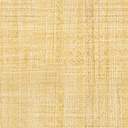 